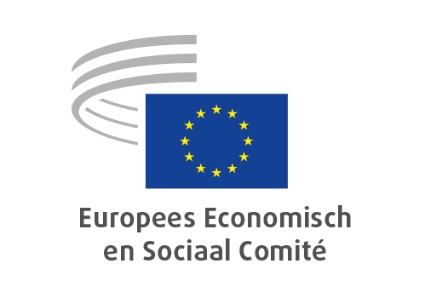 Brussel, 17 maart 2022ECONOMISCHE EN MONETAIRE UNIE – ECONOMISCHE EN SOCIALE SAMENHANGBelastingheffing van ondernemingen in de 21e eeuwHoofdpunten:Het EESC:is ingenomen met het langverwachte initiatief van de Commissie voor een strategie inzake belastingheffing van ondernemingen in de 21e eeuw. Het is er groot voorstander van en waardeert het dat de Commissie haar werkzaamheden afstemt op de internationale gesprekken en overeenkomsten;moedigt de Commissie aan om haar actieplan voor billijke en eenvoudige belastingheffing ter ondersteuning van de herstelstrategie voort te zetten en daarbij rekening te houden met het EESC-advies over het pakket voor billijke en eenvoudige belastingheffing;is verheugd dat de ministers van Financiën van de G20 hun goedkeuring hebben gehecht aan de overeenkomst die op 8 oktober 2021 door 136 van de 140 landen binnen het “inclusief kader inzake grondslaguitholling en winstverschuiving” is ondertekend om tot een wereldwijde en op consensus gebaseerde totaaloplossing te komen voor de verdeling van belastingrechten onder landen;wijst tegelijkertijd op de gevolgen van de complexiteit van dergelijke ambitieuze doelstellingen en dringt aan op een uniforme en wereldwijd gecoördineerde uitvoering van de pijlers 1 en 2;benadrukt dat het belastingpakket zowel in de EU als in de belangrijkste handelspartnerlanden ten uitvoer moet worden gelegd. Als pijler 1 niet tegelijkertijd door de VS en andere belangrijke handelspartners wordt geïmplementeerd, kunnen Europese bedrijven concurrentienadeel ondervinden;acht het belangrijk dat de regels in Europa voor wat betreft pijler 2 en het effectieve minimumtarief voor de vennootschapsbelasting identiek zijn aan de complexe regels die in de wereldwijde overeenkomst zijn uitgewerkt. De lidstaten moeten dan ook voldoende tijd uittrekken voor het vaststellen van een definitieve tekst voordat ze een richtlijn aannemen;steunt de Commissie in haar strijd tegen misbruik van brievenbusmaatschappijen voor het witwassen van geld, agressieve fiscale planning door particulieren en ondernemingen en belastingontduiking. Het kijkt ernaar uit zijn mening te geven over een concreet voorstel voor het tegengaan van misbruik van brievenbusmaatschappijen;is zeer te spreken over het initiatief van de Commissie om een systeem in het leven te roepen dat de scheeftrekking tussen vreemd en eigen vermogen aanpakt (Debt Equity Bias Reduction Allowance, afgekort “Debra”). Investeringen in nieuwe, groenere technologie gaan gepaard met een hoog risico voor de investeerder. In dit geval is aandelenfinanciering van groot belang en daarom moet de huidige ongunstige behandeling van deze vorm van financiering in de belastingstelsels worden aangepakt;is ingenomen met het kader voor het heffen van belasting op de inkomsten van bedrijven in Europa (Business in Europe: Framework for Income Taxation, afgekort “Befit”), dat één pakket van vennootschapsbelastingregels (“rulebook”) omvat, en kijkt uit naar een gedetailleerd voorstel, dat het graag zou willen bestuderen;dringt er bij de Commissie op aan om aandacht te besteden aan grensoverschrijdend telewerken als onderdeel van de belastingstrategie voor ondernemingen;spoort de Commissie aan om het stelsel van btw-heffing te herzien.Solvabiliteit II – evaluatieHoofdpunten:Het EESC:onderschrijft dat de Solvabiliteit II-regels hun waarde hebben bewezen. Dit neemt echter niet weg dat de ervaringen met de staatsschuldencrisis, het lagerentebeleid, de eerste gevolgen van de COVID-19-pandemie, en het besef dat er nog andere crises zullen volgen, leren dat aanpassingen van het regelgevingskader geboden zijn;is uitermate ingenomen met het feit dat de Europese Commissie zich toelegt op de systeemrisico’s in de verzekeringssector. Het risicoprofiel van verzekeraars is aan het veranderen;wijst er in het licht van de klimaatcrisis op dat de verzekeringssector met name bij de verzekering tegen de gevolgen van klimaatverandering en nieuwe milieurisico’s voor enorme opgaven staat;wijst erop dat verzekeraars ook met hogere risico’s worden geconfronteerd in hun rol van beleggers. Met name materiële, aansprakelijkheids- en overgangsrisico’s in verband met de klimaatverandering worden niet adequaat beoordeeld;steunt de Europese Commissie in haar streven om een regelgevingskader tot stand te brengen waarin een (nog) grotere investeringsrol is weggelegd voor de verzekeringssector bij de financiering van de transitie naar een duurzame economie en de bestrijding van de COVID‑19-gevolgen en de klimaatverandering;wijst er tegelijkertijd wijst op dat het maatschappelijk middenveld groot belang hecht aan de stabiliteit van de financiële sector en dringt het aan op solide kapitaalvereisten en risicoparaatheid in de verzekeringssector;concludeert dat instabiliteit in de verzekeringssector een grote weerslag zou hebben op de inspanningen om de klimaatcrisis aan te pakken en de pandemie te boven te komen.Jaarlijkse duurzamegroeianalyse 2022Hoofdpunten:Het EESC:pleit voor een vooruitziende samenwerking op het gebied van het gezondheidsbeleid van de EU, een verhoging van de vaccinatiegraad en een mondiale aanpak, om op EU-niveau een open debat te voeren over een tijdelijke en vrijwillige Trips-ontheffing;pleit voor een op welvaart gericht beleid en steunt de EU-agenda voor “concurrerende duurzaamheid”. De vier dimensies ervan — ecologische duurzaamheid, productiviteit, billijkheid en macro-economische stabiliteit — en concurrentievermogen moeten op voet van gelijkheid worden behandeld om de beoogde versterkende effecten te bereiken en een succesvolle transitie te waarborgen;gelooft dat hoe geringer de mate waarin parlementen, de sociale partners en andere maatschappelijke organisaties worden betrokken, hoe waarschijnlijker het is dat de verschillen zullen toenemen en het draagvlak zal afnemen, met name wat betreft de omvorming van de economie met het oog op klimaatneutraliteit;benadrukt het belang van een eerlijke verdeling van de inspanningen en voordelen van de transitie en van een gezond ondernemingsklimaat en het behoud van sterke industriële waardeketens in Europa, en dringt aan op Europees industrieel leiderschap dat inzet op duurzaamheid;is van mening dat het nastreven van eerlijke productiviteit een bepalende factor is voor het concurrentievermogen en opwaartse convergentie op de lange termijn, en zou graag zien dat er passende voorstellen worden gedaan voor de waarborging van nationale regels die niet door de verdragen worden beschermd. Sociale en arbeidsrechten zijn immers fundamenteel, maar maken geen deel uit van de grondwettelijk beschermde vrijheden van de interne markt;is het er volledig mee eens dat de lidstaten meer moeten doen om de leerresultaten in hun onderwijs- en opleidingsstelsels te verbeteren, en dat toegang tot een leven lang leren moet worden gewaarborgd;verzoekt de Commissie de verdelingseffecten van uitbetalingen in het kader van het meerjarig financieel kader (MFK) en NextGenerationEU (NGEU) nauwkeurig te bestuderen en ervoor te zorgen dat zij bijdragen tot een groenere en gedigitaliseerde economie, alsook tot opwaartse sociale convergentie;waarschuwt voor het bevorderen van beleid waarmee wordt bezuinigd op de huidige sociale, onderwijs- en gezondheidsuitgaven en dringt aan op maatregelen in verband met eerlijke inkomens;dringt erop aan om ook toezicht te houden op de sociale onevenwichtigheden, aangezien bij het toezicht in het kader van de procedure voor macro-economische onevenwichtigheden onvoldoende rekening is gehouden met de wisselwerking tussen nieuwe economische uitdagingen;is van mening dat we een nieuwe fase van het economisch beleid ingaan en dat het lopende Europees Semester 2022 een kans biedt om de economische, ecologische en sociale duurzaamheid te vergroten. De evenwichtige aanpak van de agenda voor concurrerende duurzaamheid moet tot uiting komen in de komende landspecifieke aanbevelingen, en de sociale partners en het maatschappelijk middenveld hadden al lang nauwer bij een en ander moeten worden betrokken;benadrukt dat onduidelijk blijft in hoeverre dit daadwerkelijk tot uiting zal komen in de landspecifieke aanbevelingen en in de herstel- en veerkrachtplannen. Wel is de sterkere nadruk op de beginselen van de Europese pijler van sociale rechten toe te juichen;is van mening dat de economische governance op zodanige wijze in het proces van het Europees Semester moet worden geïntegreerd dat de democratische betrokkenheid van de parlementen, de sociale partners en het maatschappelijk middenveld gewaarborgd is.Taxfreeshops in de Franse terminal van de KanaaltunnelHet EESC stemt in met de inhoud van het voorstel voor een richtlijn van de Raad tot wijziging van Richtlijn 2008/118/EG en Richtlijn (EU) 2020/262 (herschikking) betreffende taxfreeshops in de Franse terminal van de Kanaaltunnel en heeft hierover verder niets op te merken.WERKGELEGENHEID, SOCIALE ZAKEN EN BURGERSCHAPDit is HERA, de EU-autoriteit voor paraatheid en respons inzake noodsituaties op gezondheidsgebiedHoofdpunten:Het EESC:prijst de snelle oprichting van HERA door de Europese Commissie, maar wijst erop dat dit niet ten koste mag gaan van democratie en gelijkheid op gezondheidsgebied. Het EESC is met name bezorgd over de zeer beperkte rol die in het kader van HERA is toegekend aan het Europees Parlement, regionale overheden, ziektekostenverzekeraars en maatschappelijke organisaties, waaronder de sociale partners, zoals vakbonden die werknemers in de gezondheidszorg vertegenwoordigen, alsook organisaties op het gebied van volksgezondheid, patiënten en gelijke kansen, dienstverleners en non-profitinstellingen en niet-commerciële onderzoeksinstellingen. Volgens het EESC dienen deze belanghebbenden een actieve rol te krijgen in de werkzaamheden van HERA;verzoekt de Commissie ervoor te zorgen dat het Europees Parlement, de sociale partners en maatschappelijke organisaties op zinvolle wijze worden betrokken bij de HERA-raad en het -adviesforum, en bepleit verder de oprichting van een subgroep van het adviesforum die op voet van gelijkheid met het Gezamenlijke Forum voor industriële samenwerking staat. In deze subgroep zouden het EESC en het Comité van de Regio’s moeten zetelen;beveelt aan om meer in te zetten op volledige transparantie ten aanzien van de aan HERA toegewezen middelen en de middelen die door en via haar worden uitgegeven, en meer oog te hebben voor open aanbestedingen en de mogelijkheid om het maatschappelijk middenveld te betrekken bij het financiële toezicht op de autoriteit;is van oordeel dat HERA moet zorgen voor een betere coördinatie van communicatiecampagnes over preventie van en respons op noodsituaties op het gebied van de volksgezondheid, onder meer door zich te richten op de mensen die het meeste risico lopen en door samen te werken met lokale overheden, onder meer op het vlak van onderwijs en opleiding over de rol van wetenschap en vaccinatie;is van mening dat HERA een belangrijke rol moet spelen in het wereldwijde optreden tegen grensoverschrijdende gezondheidsbedreigingen en pandemieën, en verzoekt de Commissie om op Europees niveau een open debat te voeren over een tijdelijke vrijwillige Trips-ontheffing voor COVID-19-vaccins, ‑behandelingen en ‑tests, zodat de wereldwijde vaccinproductie kan worden opgevoerd en de kosten kunnen worden verlaagd om de toegankelijkheid voor iedereen, overal ter wereld, te waarborgen;beveelt de Commissie aan om tijdens de evaluatie van 2025 te overwegen HERA om te vormen tot een onafhankelijke publieke instantie die losstaat van de Commissie, via een wetgevingsprocedure waarbij het Europees Parlement medewetgever is, na raadpleging van maatschappelijke organisaties, waaronder de sociale partners;verzoekt de Commissie ervoor te zorgen dat de financiële inspanningen voor HERA niet leiden tot minder investeringen in andere doelstellingen van het EU4Health-programma, met name het kankerbestrijdingsplan.Pakket versterking van de democratie en de integriteit van verkiezingenHoofdpunten:Het pakket ter versterking van de democratie en de integriteit van de verkiezingen is op 25 november 2021 door de Europese Commissie uitgebracht. Het EESC werd verzocht zich te buigen over twee van de drie wetgevingscomponenten van het pakket: de herziening van de verordening betreffende het statuut en de financiering van Europese politieke partijen en Europese politieke stichtingen, en een voorstel voor een verordening betreffende transparantie en gerichte politieke reclame.Het EESC:is ingenomen met de doelstellingen en de motivatie van het pakket, maar stelt ook voor om de verordeningen ambitieuzer te maken en ze zo snel mogelijk in werking te laten treden;stelt aanvullende maatregelen voor ter bevordering van een bewuste politieke participatie van burgers en een rol voor het maatschappelijk middenveld bij het waarborgen van transparante, toegankelijke en eerlijke politieke activiteiten;is er voorstander van dat alle aspecten in verband met politieke campagnes in het verkiezingspakket worden opgenomen, onder andere door meer aandacht te besteden aan de bestrijding van desinformatie.Met betrekking tot specifieke aspecten van het pakket:Wat de transparantie en doelgerichtheid van politieke reclame betreft, doet het EESC specifieke voorstellen voor verbetering, waaronder een brede, maar duidelijke definitie van politieke reclame; uitbreiding van het toepassingsgebied van sancties voor overtredingen; beperking van de mogelijkheden voor niet-EU-spelers om invloed uit te oefenen; een verbod op gerichte politieke reclame op basis van pervasieve tracking en verwerking van informatie over iemands on- of offlinegedrag; het beperken of stopzetten van targeting- en amplificatietechnieken in politieke reclame waarbij persoonsgegevens worden verwerkt; een volledig verbod op targeting op basis van bijzondere categorieën gevoelige persoonsgegevens, enz.Met betrekking tot het statuut en de financiering van Europese politieke partijen en Europese politieke stichtingen doet het EESC specifieke voorstellen: aanscherping van de normen inzake genderevenwicht; aanpakken van discriminatie en bevordering van de mensenrechten; beperking van donaties aan partijen uit landen buiten de EU; de betrokkenheid van EU-partijen bij nationale referendumcampagnes beperken, enz.Met betrekking tot veerkracht en versterking van de rol van het maatschappelijk middenveld in verkiezingsprocessen dringt het EESC aan op de organisatie van een jaarlijks evenement om beste praktijken uit te wisselen en opstelling van een jaarlijks plan ter versterking van de democratie, de participatie en de burgerdialoog en de uitvoering van artikel 11 VEU; steun voor financiering door het maatschappelijk middenveld, onder meer voor het voeren van onpartijdige en inclusieve campagnes om te stemmen; het wegnemen van de resterende belemmeringen die inclusieve deelname aan verkiezingen in de weg staan, ook voor mobiele burgers en EU-burgers met een handicap; de harmonisatie van de wetgeving met betrekking tot de voorwaarden voor de verkiezingen van het Europees Parlement, enz.De impact van COVID-19 op de grondrechten en de rechtsstaat in de EU en de toekomst van de democratieHoofdpunten:Het EESC is ernstig bezorgd over de manier waarop COVID-19 het leven, de veiligheid, het welzijn en de waardigheid van alle inwoners van de EU en de rest van de wereld beïnvloedt.De EU en haar lidstaten moeten in hun respons de systemische kwetsbaarheden van de Europese gezondheidsinfrastructuur aanpakken. De EU moet haar beleidslijnen, strategieën en programma’s op elkaar afstemmen om een eerlijk en alomvattend herstel van de crisis na te streven, teneinde de medische, sociale, economische en democratische normen naar een hoger plan te tillen.De Europese Unie is gebaseerd op gemeenschappelijke Europese waarden waarover onder geen enkele voorwaarde kan worden onderhandeld. Deze waarden mogen niet terzijde worden geschoven wanneer de EU en haar lidstaten geconfronteerd worden met een noodsituatie en de gevolgen daarvan voor de economie, de samenleving en het onderwijs. Hoewel de huidige crisis een snelle respons vereist en bepaalde uitzonderlijke en tijdelijke maatregelen rechtvaardigt, mogen deze niet indruisen tegen de rechtsstaat en mogen ze de democratie, de scheiding der machten en de grondrechten van de inwoners van Europa niet in gevaar brengen.In het kader van de inspanningen die via NextGenerationEU worden geleverd, herhaalt het EESC zijn steun voor corrigerende economische maatregelen ten aanzien van lidstaten die de in artikel 2 VEU genoemde waarden ernstig en voortdurend schenden.De EU-instellingen en de regeringen van de lidstaten moeten de maatschappelijke organisaties en de sociale partners via de bestaande instellingen voor sociale en burgerdialoog ten volle betrekken.Regeringen moeten duidelijk aangeven wat de rechtsgrondslag voor hun maatregelen is. De regels en het beleid in verband met COVID-19 moeten voor zover mogelijk duidelijk, coherent en consistent zijn, er moet tijdig informatie over worden verstrekt, het maatschappelijk middenveld, met inbegrip van de sociale partners, moet bij de ontwikkeling van regels en beleid worden betrokken en erover worden geraadpleegd en er moet een empirisch onderbouwde redenering aan ten grondslag liggen.Ministers die maatregelen moeten vaststellen in verband met de pandemie, moeten regelmatig verslag uitbrengen aan het parlement. Landen moeten de toegang tot de rechter waarborgen door een onafhankelijke rechterlijke macht te garanderen en online- en telewerk door de rechtbanken mogelijk te maken, en moeten bovendien kwetsbare procespartijen, getuigen of personen tegen wie een straf- of civielrechtelijke procedure loopt, ondersteunen.Het EESC benadrukt het verband tussen bescherming van de democratie, de rechtsstaat en de grondrechten enerzijds en uitvoering van de Europese pijler van sociale rechten (EPSR) anderzijds. Bij de monitoring van de uitvoering het EPSR-actieplan moet rekening worden gehouden met de impact van de pandemie.De ondersteuning van kwetsbare groepen moet worden aangemerkt als prioriteit, overeenkomstig het beginsel dat niemand aan zijn lot mag worden overgelaten, en er moet bijzondere aandacht uitgaan naar kwetsbare werknemers en de naleving van beginsel 14 van de EPSR inzake een minimuminkomen.Het EESC is van mening dat het actieplan voor Europese democratie tevens zou moeten voorzien in een grootschalig initiatief ter bevordering van onderwijs in democratie en grondrechten. Dit initiatief moet inclusief zijn en op alle burgers worden gericht, met speciale aandacht voor jongeren.VERVOER, ENERGIE, INFRASTRUCTUUR EN INFORMATIEMAATSCHAPPIJVergroening van de zee- en binnenvaart: de maatschappelijke uitdagingen Hoofdpunten:Het EESC staat nog steeds achter de conclusies en aanbevelingen uit de adviezen TEN/751, “FuelEU Zeevaart”, en TEN/752, “Naiades III”.Op deze gebieden is “nauwe samenwerking met alle belanghebbenden in de maritieme cluster en de toeleveringsketen (...) noodzakelijk om dit doel uiteindelijk te bereiken”.Daarnaast moet er ook interesse zijn “in de aanleg van intermodale terminals”, zodat “met de ontwikkeling van de binnenvaart in steden een bijdrage wordt geleverd aan een betere levenskwaliteit”.Het is van kapitaal belang dat bij de vergroening van de zee- en binnenvaart rekening wordt gehouden met de gezondheid en levenskwaliteit van de mensen die in de buurt van waterwegen of havens wonen.Daarom moeten havenautoriteiten, lokale en regionale overheden en de vervoerssector de handen ineenslaan om de relatie tussen stad, haven en vervoersexploitanten tegen het licht te houden. Er kan pas werk worden gemaakt van een groene transitie als de betrokken werknemers de nodige opleiding krijgen.Om de blauwe economie volledig tot wasdom te laten komen is het onontbeerlijk dat deze aanbevelingen worden opgevolgd.EnergieprijzenHoofdpunten:De EU is op koers om de voor 2030 afgesproken klimaatdoelstellingen te halen, die de weg moeten banen voor een klimaatneutrale economie in 2050. Voor de transitie zijn niet alleen enorme investeringen nodig, maar is ook een aanpassing van het hele energie-ecosysteem geboden. Door het streven om af te stappen van fossiele en – in sommige lidstaten – nucleaire energie blijven er weinig andere bronnen over en neemt de afhankelijkheid daarvan toe. Dit maakt het Europese energiesysteem kwetsbaarder, vooral wat prijsvolatiliteit betreft, en vraagt om een snelle reactie, zodat stabiele en voorspelbare energieprijzen gewaarborgd zijn.De huidige energieprijzencrisis zou de Europese burgers en bedrijven minder hard treffen als Europa niet zo afhankelijk was van de invoer van fossiele brandstoffen. Bepaalde landen buiten deze afhankelijkheid uit voor geopolitieke doeleinden. Europese bedrijven en consumenten zijn het kind van de rekening. De meeste lidstaten zijn er nog steeds niet in geslaagd om deze afhankelijkheid te verkleinen, hoewel de Commissie juist dat — naast andere doelstellingen, zoals de consument centraal stellen in het energiesysteem — als een van de strategische doelstellingen van de energie-unie aanmerkt. In beide opzichten blijft het Europese energiebeleid ver achter bij zijn eigen ambities.Vanwege de toenemende behoefte aan elektrificatie, die algemeen geldt als een belangrijk middel om de decarbonisatiedoelstellingen van Europa te kunnen verwezenlijken, heeft Europa aanzienlijke investeringen nodig in duurzame, koolstofvrije en koolstofarme energiebronnen. Daarom zijn er des te meer inspanningen nodig om het aandeel van hernieuwbare energie te vergroten, wat een prijsdrukkend effect zou kunnen hebben en de autonomie van de EU op energiegebied zeker zal vergroten.Nationale regelgevende instanties moeten zich actief bezighouden met wat consumenten zoal zorgen baart en hen proactief informeren over hun rechten in deze tijd van hoge prijzen. Evenzo moet aan leveranciers bij de vaststelling van de tarieven worden gevraagd ervoor te zorgen dat er vaste tarieven voor de consument beschikbaar blijven en niet alleen zogenaamde variabele tarieven die afhangen van de beursontwikkelingen.Het EESC beschouwt directe financiële steun, evenals op belastingen gebaseerde instrumenten, als de meest doeltreffende en onmiddellijk inzetbare maatregel waarmee kwetsbare entiteiten kunnen worden geholpen. Daarnaast steunt het de totstandbrenging van specifieke oplossingen voor de lidstaten, waarmee wordt ingespeeld op de feitelijke omstandigheden in afzonderlijke landen.Nieuw Europees Bauhaus:Hoofdpunten:Het EESC:is ingenomen met de introductie door de Europese Commissie van het concept Nieuw Europees Bauhaus, dat met name een antwoord wil bieden op de klimaatcrisis en erop gericht is om mooie, duurzame, en inclusieve en voor iedereen toegankelijke en betaalbare plekken en manieren van leven te creëren. Het steunt het voorstel om bestaande EU-initiatieven te combineren met een reeks nieuwe acties en financieringsmogelijkheden voor het Nieuw Europees Bauhaus, om zo beleidsacties en instrumenten te testen die gericht zijn op de verwezenlijking van “een beter dagelijks leven” op lokaal niveau, zo dicht mogelijk bij de Europese burgers en hun leefomgeving;is voornemens actief deel te nemen aan de door de Commissie bepleite participatieve aanpak en de lancering van een “Nieuw Europees Bauhaus”-beweging, om zo in gesprek te blijven met de burgers en het maatschappelijk middenveld, zodat oplossingen kunnen worden gevonden voor hun dagelijkse problemen en hun levenskwaliteit kan worden verbeterd. Het is van oordeel dat het Nieuw Europees Bauhaus de Unie met name dichter bij de burgers en de regio’s, steden en plattelandsgebieden zou moeten brengen, dankzij de juiste communicatie, initiatieven en maatregelen op lokaal niveau en concrete projecten in hun dagelijkse leef- en werkomgeving.Maximaal toegestane afmetingen en gewichten/wegvoertuigen (codificatie)In de context van een Europa van de burgers hecht de Commissie groot belang aan het vereenvoudigen en verduidelijken van het recht van de Unie om het duidelijker en toegankelijker te maken voor de burgers, zodat zij nieuwe mogelijkheden krijgen en in staat worden gesteld gebruik te maken van de specifieke rechten die zij aan het recht van de Unie kunnen ontlenen. Daarom heeft de Commissie in 1987 besloten dat alle handelingen na maximaal tien wijzigingen gecodificeerd dienen te worden.Omwille van duidelijkheid en transparantie beoogt dit voorstel dan ook de codificatie van Richtlijn 96/53/EG van de Raad houdende vaststelling, voor bepaalde aan het verkeer binnen de Gemeenschap deelnemende wegvoertuigen, van de in het nationale en het internationale verkeer maximaal toegestane afmetingen, en van de in het internationale verkeer maximaal toegestane gewichten.De nieuwe richtlijn vervangt de verschillende handelingen die erin zijn verwerkt; dit voorstel laat de inhoud van de handelingen die worden gecodificeerd onverlet en beperkt zich er derhalve toe deze samen te voegen en daarin slechts de formele wijzigingen aan te brengen die voor de codificatie zelf vereist zijn.Het voorstel voorziet derhalve in geharmoniseerde maximumgewichten en -afmetingen voor wegvoertuigen die personen of goederen vervoeren en aanhangwagens daarvan. De maximumgewichten en -afmetingen en de bijbehorende voertuigkenmerken worden gedefinieerd in bijlage I bij het richtlijnvoorstel.INTERNE MARKT, PRODUCTIE EN CONSUMPTIEToerisme en vervoer / Follow-upHoofdpunten:Het EESC:onderstreept dat het toerisme niet zal terugkeren naar het niveau van vóór de pandemie. De wereldwijde onderlinge afhankelijkheid en groenere en meer digitale tendensen in het consumentengedrag zullen de nieuwe bedrijfsmodellen definiëren; vraagt de instellingen op EU-, nationaal en regionaal niveau, de sociale partners en maatschappelijke organisaties zich ertoe te verbinden om investeringen op lange termijn nieuw leven in te blazen door middel van een alomvattende aanpak ter ondersteuning van de totstandbrenging van een kader voor de blauwe economie en een gezamenlijke toerismeagenda voor 2030/2050 en door passende financieringstrajecten vast te stellen en de kredietmogelijkheden uit te breiden, aangezien er na de pandemie geen kasstroom zal zijn voor kmo’s in de toeristische sector;dringt erop aan dat nieuw beleid wordt ingevoerd, waarbij voldoende financiële middelen worden uitgetrokken om de sector te redden, en dat er een duurzaam, slim en verantwoord Europees toerismebeleid voor de lange termijn wordt ontwikkeld. Het is belangrijk te beschikken over een specifieke EU-begrotingslijn voor toerisme, goed bestuur te waarborgen en de oprichting van een Europees agentschap voor toerisme te overwegen;stelt voor een permanente EU- of nationale “gespecialiseerde werkgroep op hoog niveau inzake liquiditeit en investeringen van micro- en kleine ondernemingen” op te richten, die ook rekening houdt met de ecosystemen van toerisme en vervoer.Een pact voor O&I in EuropaHoofdpunten:Het EESC:benadrukt dat Europa in de toekomst de resultaten van Europese O&O-activiteiten moet benutten om waarde te creëren, zaken te doen en hoogwaardige banen te scheppen. Intellectuele-eigendomsrechten zijn een zeer belangrijk instrument om ervoor te zorgen dat deze resultaten worden benut om zaken te doen, winst te boeken en banen te creëren ten gunste van Europa;steunt de oproep om de Europese Onderzoeksruimte (EOR) te verdiepen, en meer bepaald om van coördinatie van het nationale beleid over te stappen op een verdergaande integratie van het beleid, en is tevreden dat wordt gestreefd naar een snellere gelijktijdige groene en digitale transitie;is van mening dat de enorme investeringen in onderzoek, technologie en innovatie in Azië de EU moet stimuleren om haar inspanningen op het gebied van O&I aanzienlijk op te voeren, met name wat betreft de snelle omzetting van de resultaten van O&O in innovatieve producten en diensten, een gebied waarop Europa achterop loopt;wijst erop dat Europa in het kader van het pact voor O&I de basis moet leggen voor een beter ondernemersklimaat, zodat innovatieve bedrijven die risico’s nemen, zowel micro-, kleine en middelgrote ondernemingen als start-ups, worden aangemoedigd.Geneesmiddelen voor menselijk gebruik en onderzoek / afwijkingHoofdpunten:Het EESC:is ingenomen met dit pakket maatregelen;erkent dat bijzondere aandacht moet worden besteed aan de situatie van kleinere EU-lidstaten, met name Cyprus, Ierland en Malta;benadrukt met name de centrale rol van een goed functionerende, eerlijke en efficiënte eengemaakte markt;is ingenomen met de verpakkingsvoorschriften voor producten uit het VK die in het pakket zijn opgenomen;vestigt de aandacht op de noodzaak vaneen spoedige blijvende oplossing, te ontwikkelen in het kader van de Europese farmaceutische strategie.Europese missiesHoofdpunten:Het EESC:beschouwt de vijf missies als belangrijke prioriteiten voor de EU en benadrukt dat het concurrentievermogen van de Europese industrie van groot belang is voor de verwezenlijking ervan;benadrukt het hoe belangrijk het is om de gevolgen voor de EU-burgers in overweging te nemen en moedigt de Commissie aan om activiteiten duidelijk te koppelen aan sociaal beleid en de Europese pijler van sociale rechten;staat vierkant achter het idee om meer middelen uit te trekken zodat 150 Europese regio’s kunnen worden geholpen om klimaatbestendig te worden, en dringt erop aan om het huidige percentage van 5 % van de regionale EU-begrotingen dat voor O&O wordt uitgetrokken, te verhogen tot minimaal 10 %;is van mening dat de vijf missies en bijkomende uitdagingen ook van groot belang zijn voor Europa om:gelijke tred te houden met de VS en Azië in de mondiale concurrentiestrijd op het gebied van onderzoek, technologie en innovatie;het hoofd te bieden aan de uitdagingen als gevolg van de vergrijzing van de bevolking;strategieën vast te stellen voor de succesvolle integratie van het grote aantal migranten dat de EU binnenkomt;de paraatheid bij noodsituaties te verbeteren;tegemoet te komen aan de behoeften van patiënten met niet-overdraagbare ziekten die getroffen worden door de COVID-19-pandemie, met name patiënten die aan hart- en vaatziekten lijden.LANDBOUW, PLATTELANDSONTWIKKELING, MILIEUMinimalisering van het risico op ontbossing en bosdegradatie in verband met producten die op de markt van de EU worden aangebodenHoofdpunten:Het Europees Economisch en Sociaal Comité is ingenomen met het Commissievoorstel voor een verordening, dat op het juiste moment komt en zeer relevant is.Wel vindt het EESC dat de werkingssfeer van de verordening zou moeten worden verruimd. (i) De verordening zou niet alleen betrekking moeten hebben op ontbossing en bosdegradatie. Ook goederen en grondstoffen waarvan de productie heeft geleid tot de vernietiging van andere ecosystemen met een hoge natuurwaarde, zoals savannes, wetlands, veengebieden, mangroves of oeverbuffers, zouden onder een verbod moeten vallen, zodat zij niet op de Europese markt kunnen worden gebracht. (ii) Belangrijke grondstoffen die een bedreiging voor bossen vormen, zoals maïs, suiker en rubber, moeten deel uitmaken van het toepassingsgebied van de verordening zodra deze in werking treedt. De verordening zou ook moeten gelden voor producten van dieren die gevoederd zijn met grondstoffen die een bedreiging voor bossen vormen, teneinde weglekken en oneerlijke concurrentie te voorkomen. (iii) In de verordening moeten, naast ontbossing en bosdegradatie, ook andere zeer belangrijke sociale en milieuvraagstukken in verband met de vervaardiging van de betrokken producten aan de orde komen. Het gaat hierbij vooral ook om mensenrechtenkwesties, eerlijke behandeling van werknemers, en werknemersrechten. In de voorgestelde verordening is bepaald dat de wettigheidsvereiste alleen voor het producerende land geldt. Dit is echter niet voldoende, om precies dezelfde redenen als waarom deze vereiste niet volstaat om ontbossing te voorkomen.Er moet vooral op worden ingezet dat alle lidstaten efficiënt en doeltreffend controleren, dat de nodige middelen voor het initiatief worden uitgetrokken en dat alle lidstaten over de nodige systemen beschikken voordat de verordening in werking treedt.Politieke samenwerking en afstemming van initiatieven aan de vraagzijde met andere grote importerende landen moeten een topprioriteit zijn.Het EESC is van mening dat de kosten van de voorgestelde verordening niet mogen worden afgewenteld op kleine boeren die nauwelijks in hun levensonderhoud kunnen voorzien. De Commissie zou er goed aan doen om te erkennen dat kleine boeren, met inbegrip van vrouwen, als motor van verandering kunnen fungeren. Ook zou ze ervoor moeten zorgen dat kleine boeren daadwerkelijk, vrij, zinvol en goed geïnformeerd kunnen participeren. De rol van certificering en het effect van de voorgestelde verordening op landbouwers, met inbegrip van kleine boeren en lokale gemeenschappen, moeten vooraf worden beoordeeld en de conclusies hiervan moeten in de verordening worden verwerkt voordat zij in werking treedt. Producenten in arme landen moeten voldoende tijd krijgen om zich aan te passen.Sancties moeten afschrikkend zijn. Tegelijk echter mogen sancties en nultolerantie er niet toe leiden dat risico’s uit de weg worden gegaan. Indien kopers voor de Europese markt gebieden met een niet-verwaarloosbaar ontbossingsrisico helemaal mijden, dreigen landbouwers en kleine boeren in afgelegen gebieden de boot te missen.Europa heeft een structureel eiwittekort, dat momenteel wordt opgevangen door de import van eiwitrijke diervoeders, deels uit gebieden waar ontbossing dreigt. Europa moet zijn zelfvoorzieningsgraad op het gebied van plantaardige eiwitten verhogen. De Europese Unie zou ook een specifieke strategie moeten uitwerken — gekoppeld aan Horizon Europa en het EU-innovatiefonds — voor de ontwikkeling, de opschaling van de productie en het verkoopbaar maken van nieuwe eiwitbronnen.Uitzonderingen voor het midden- en kleinbedrijf en vereenvoudigde zorgvuldigheidseisen in het kader van het systeem van benchmarking per land mogen niet tot mazen in de wetgeving leiden die de verordening ondoeltreffend zouden kunnen maken. Tegelijkertijd mag de verordening niet tot onnodige administratieve lasten en kosten leiden.Het EESC is van mening dat de sociale partners en het maatschappelijk middenveld een concrete rol moeten spelen bij het toezicht op de doeltreffendheid van de maatregelen om ontbossing tegen te gaan. Het Europees Economisch en Sociaal Comité en het Europees Comité van de Regio’s zouden lid moeten worden van het multistakeholderplatform van de Commissie. Het platform zou een centrale rol moeten krijgen bij het toezicht op de tenuitvoerlegging van de wetgeving.De verordening dient in overeenstemming te zijn met de overeenkomsten die de EU met haar handelspartners heeft gesloten.Overbrenging van afvalstoffen - herziening van de EU-regelsHoofdpunten:Het EESC is ingenomen met het voorstel van de Commissie voor een nieuwe verordening en de begeleidende mededeling en beschouwt de bescherming van de menselijke gezondheid en het milieu als een topprioriteit van de EU. In de Unie geproduceerd afval moet, indien technisch mogelijk, binnen de Unie op milieuhygiënisch, economisch en sociaal verantwoorde wijze worden gerecycled.Het EESC verzoekt de lidstaten om zo snel mogelijk het systeem voor elektronische gegevensuitwisseling (EDI) in te voeren, overeenstemming te bereiken over de vaststelling van geharmoniseerde criteria voor procedures van voorafgaande goedkeuring en de Commissie de bevoegdheid te verlenen om gedelegeerde handelingen voor de gemeenschappelijke indeling van afvalstoffen vast te stellen. Het dringt er voorts op aan dat het EDI-systeem wordt uitgebreid tot alle afvaltransporten die bestemd zijn voor uitvoer, invoer en doorvoer.Er is dringend behoefte aan een overgang naar nieuwe bedrijfsmodellen waarmee bedrijven meer teruggeven aan de aarde dan wat zij gebruiken. Gezondheid, veiligheid en arbeidsomstandigheden moeten goed worden beschermd en gemonitord. Het EESC dringt aan op investeringen in de opleiding van werknemers via een specifieke toewijzing in het kader van het ESF+.Het EESC dringt aan op meer financieringsmogelijkheden voor het oprichten en/of moderniseren van recyclinginrichtingen van de EU en het ontdekken van innovatieve technologieën voor het hergebruik en de recycling van afval. Door de recyclingcapaciteit binnen de grenzen van de EU op te voeren, zal de koolstof- en milieuvoetafdruk worden verkleind en zal de werkgelegenheid in deze sector toenemen.Het EESC is van mening dat een geharmoniseerde berekening van borgsommen uiteraard alle risico’s van afvaltransporten moet omvatten, maar dat bedrijven, met name kleine en middelgrote ondernemingen (kmo’s), hierdoor niet overbelast mogen raken. Het is ingenomen met het voorstel van de Commissie voor controles door derden, onder leiding van een in de EU gevestigde of door aangemelde instanties van de EU erkende auditor, met relevante kwalificaties op zowel faciliteits- als landniveau en is van mening dat de sociale partners en relevante ngo’s op de procedures moeten toezien. Er is behoefte aan nationale en Europese strategieën waarbij sociale partners, kmo’s en ngo’s worden betrokken en die via samenwerkingsplatforms moeten worden bevorderd. Het Europees stakeholdersplatform voor de circulaire economie is in dit verband een uitstekend voorbeeld.Het EESC is van mening dat de uitvoer van hoogwaardig recycleerbaar afval, en met name de uitvoer van afval met een hoog gehalte aan kritieke grondstoffen, schadelijk is voor de duurzaamheid in de EU en haar mondiale concurrentievermogen ondermijnt.Alle OESO- en niet-OESO-landen moeten voldoen aan dezelfde, in de EU vastgestelde strenge criteria in verband met milieuverbintenissen en er moet worden aangetoond dat alle ontvangende landen hun eigen binnenlandse afval reeds op een milieuhygiënisch verantwoorde wijze beheren die vergelijkbaar is met de EU-normen, en met inachtneming van de kernverdragen en arbeidsnormen van de IAO.Het EESC steunt de handhaving van de inspectie- en onderzoeksprocedures en dringt aan op volledige samenwerking tussen de lidstaten en met de Unie. Niet-vertrouwelijke gegevens moeten openbaar toegankelijk worden gemaakt voor alle belanghebbende partijen, met inbegrip van de sociale partners, ngo’s, gemeenten en burgers.Het EESC verzoekt de Europese Commissie na te gaan of het mogelijk is een waarnemingspost voor de markt van secundaire grondstoffen op te richten, die sectoraal ontwikkelingsbeleid en manieren om de bestaande knelpunten weg te nemen kan analyseren en aanbevelen, en die waardevolle secundaire grondstoffen in de EU kan behouden. Daarbij zou een adviserende rol voor de Europese Commissie moeten zijn weggelegd.Tot slot pleit het EESC voor een overgangsperiode van maximaal twee jaar na de goedkeuring van de verordening, alsook voor een grondige effectbeoordeling van de verordening, vijf jaar na de inwerkingtreding ervan. “Fit for 55”: het EU-klimaatstreefdoel voor 2030 bereiken op weg naar klimaatneutraliteitHoofdpunten:Het EESC concludeert dat we bij de transitie naar een klimaatneutrale samenleving een model moeten kiezen dat leidt tot een bloeiende economie. Als we willen dat de EU een voortrekkersrol speelt en dat de rest van de wereld haar voorbeeld volgt, moeten we ernaar streven het meest succesvolle model vorm te geven — een model dat rechtvaardig en duurzaam is vanuit economisch, sociaal en milieuoogpunt. Met een model dat niet leidt tot groei op basis van duurzame ontwikkeling zouden we ons internationaal alleen maar isoleren en de weg vrijmaken voor andere mondiale concurrenten om het voortouw te nemen. De klimaatdiplomatie van de EU zal een belangrijke rol spelen bij het bevorderen van de Europese aanpak en het waarborgen van eerlijke mededinging tussen de EU en concurrerende continenten.Niet alle sectoren, regio’s, gemeenschappen en individuele personen in Europa zullen evenveel baat hebben bij het verwezenlijken van de herziene doelstellingen voor 2030, zoals voorgesteld in het “Fit for 55”-pakket. Om aan die bezorgdheid tegemoet te komen, beveelt het EESC de Europese Commissie aan om de gevolgen van de transitie voor de werkgelegenheid en de vaardigheden in de verschillende landen, regio’s en sectoren, met inbegrip van de gevolgen voor onderaannemers en degenen die verderop in de waardeketen actief zijn, nauwkeurig in kaart te brengen en te analyseren. Aangezien er geen uniforme aanpak bestaat, moeten de maatregelen ter bevordering van de transitie op maat worden gesneden, rekening houdend met de verschillende omstandigheden in Europa, de noodzaak van een gelijk speelveld en de uiteenlopende uitgangspunten van de lidstaten.De EU-instellingen moeten aanvullende voorstellen uitwerken voor het mobiliseren van aanzienlijke publieke en private investeringen op Europees en nationaal niveau ter ondersteuning van de transitie in sectoren en regio’s die ingrijpend moeten worden veranderd om hun broeikasgasemissies terug te dringen. In dit verband is het EESC er vast van overtuigd dat de omvang en het toepassingsgebied van het Fonds voor een rechtvaardige transitie aanzienlijk moeten worden uitgebreid om de uitdagingen waarom het hier gaat, het hoofd te kunnen bieden.Het EESC verzoekt de EU-instellingen en de lidstaten een nieuw governancekader voor te stellen om op veranderingen in verband met de groene transitie in de arbeidswereld te anticiperen en deze in goede banen te leiden. De lidstaten zouden ook moeten worden aangemoedigd tot de oprichting van tripartiete commissies voor een rechtvaardige transitie, zodat regionale overheden, sociale partners en maatschappelijke organisaties een bijdrage kunnen leveren aan de uitvoering van de nationale en regionale plannen voor een rechtvaardige transitie.Het EESC is van mening dat de EU moet streven naar klimaatneutraliteit (een netto-nuluitstoot van broeikasgassen) en tegelijkertijd het concurrentievermogen en de continuïteit van de energievoorziening moet waarborgen tegen een voor bedrijven en burgers betaalbare prijs. Het waarborgen van het Europese concurrentievermogen moet hand in hand gaan met de garantie dat de concurrenten van de EU aan de hoogste milieu- en sociale normen voldoen. Een betere bescherming tegen koolstoflekkage bij invoer uit derde landen is essentieel om de milieu-integriteit van en het maatschappelijk draagvlak voor het EU-klimaatbeleid te waarborgen.Het regelgevingskader van de EU moet zo worden opgezet dat de meest concurrerende bedrijven de komende decennia de weg bereiden voor duurzame en koolstofarme bedrijfsmodellen. Het EESC is daarom stellig van mening dat regelgeving het pad moet effenen voor de ontwikkeling van nieuwe technologieën en de marktintroductie daarvan, met inbegrip van maatregelen aan de vraagzijde om leidende markten te creëren en de consumptie van koolstofarme producten te stimuleren. Alle in het kader van “Fit for 55” ingediende wetgevingsvoorstellen moeten ook aan een concurrentievermogenstest overeenkomstig de SDG-beginselen worden onderworpen, zodat duidelijk wordt wat de gevolgen daarvan voor het bedrijfsleven zijn.Het EESC is er vast van overtuigd dat specifieke aandacht moet worden besteed aan de economische sectoren waarin micro-, kleine en middelgrote ondernemingen sterk vertegenwoordigd zijn. Micro-, kleine en middelgrote ondernemingen hebben het potentieel om de innovatie op het gebied van producten en oplossingen voor het koolstofarm maken van de Europese economie te versnellen.Gezien het nauwe verband tussen de klimaatcrisis en de biodiversiteitscrisis is er dringend behoefte aan een samenhangend beleid. Vermindering van het energie- en materiaalverbruik in het kader van de circulaire economie zal een aanvulling vormen op nieuwe technologieën. Het “Fit for 55”-pakket moet worden weerspiegeld in sectorale strategieën en financieringsmodellen; zo moet er bijvoorbeeld voor worden gezorgd dat grondeigenaren/grondbeheerders/landbouwers worden gecompenseerd voor de natuurlijke koolstofopslag in de bodem en dat milieuschadelijke subsidies worden afgeschaft.Bovenal is het belangrijk om op duidelijke en eerlijke wijze te communiceren over de kosten en baten van de drastische en alomvattende maatregelen die nodig zijn om tegen 2050 klimaatneutraliteit te bereiken. Deze veranderingen zullen gevolgen hebben voor alle sectoren en regio’s en de voordelen zullen wellicht niet onmiddellijk merkbaar zijn. Om zeker te zijn van een breed draagvlak is een ongekend niveau van begrip en betrokkenheid van alle leden van de samenleving vereist.567e ZITTING

23 en 24 februari 2022

SAMENVATTING VAN DE GOEDGEKEURDE ADVIEZENDit document is in de officiële talen op te vragen op de website van het EESC:

https://www.eesc.europa.eu/en/our-work/opinions-information-reports/plenary-session-summariesDe genoemde adviezen kunnen online worden geraadpleegd via de zoekmachine van het EESC:
https://dmsearch.eesc.europa.eu/search/opinionRapporteur:Krister ANDERSSON (groep Werkgevers – SE)Referentie:COM(2021) 251 finalEESC-2021-03327-00-00-ACContact:Juri SoosaarTel.:00 32 2 546 97 95e-mail:Juri.Soosaar@eesc.europa.euRapporteur:Jörg Freiherr FRANK VON FÜRSTENWERTH (groep Werkgevers – DE)Corapporteur:Christophe LEFÈVRE (groep Werknemers – FR)Referentie:COM(2021) 581 final – COM(2021) 582 finalEESC-2021-05378-00-00-ACContact:Gerald KlecTel.:00 32 2 546 99 09e-mail:Gerald.Klec@eesc.europa.euRapporteur:Judith VORBACH (groep Werknemers – AT)Referentie:COM(2021) 740 finalReferentie:EESC-2021-06074-00-00-ACContact:Colombe GregoireTel.:00 32 2 546 92 86e-mail:Colombe.Gregoire@eesc.europa.euCategorie C-adviesCategorie C-adviesReferentie:COM(2021) 817 finalReferentie:EESC-2022-00760-00-00-ACContact:Juri SoosaarTel.:00 32 2 546 97 95e-mail:Juri.Soosaar@eesc.europa.euRapporteur:Ioannis VARDAKASTANIS (Groep Diversiteit Europa – EL)Referentie:COM(2021) 576 finalEESC-2021-05193-00-00-ACContact:Valeria AtzoriTel.:00 32 2 546 87 74e-mail:Valeria.Atzori@eesc.europa.euRapporteur:Andris GOBIŅŠ (groep Diversiteit Europa – LV)Corapporteur:Carlos Manuel TRINDADE (groep Werknemers – PT)Referentie:COM(2021) 734 finalEESC-2021-06449-00-00-ACContact:Jean-Marie RogueTel.:00 32 2 546 89 09e-mail:JeanMarie.Rogue@eesc.europa.euRapporteur:Corapporteur:José Antonio MORENO DÍAZ (groep Werknemers – ES)Cristian PÎRVULESCU (groep Diversiteit Europa – RO)José Antonio MORENO DÍAZ (groep Werknemers – ES)Cristian PÎRVULESCU (groep Diversiteit Europa – RO)Referentie:Referentie:initiatiefadviesEESC-2021-03864-00-00-ACContact:Jean-Marie RogueTel.:00 32 2 546 89 09e-mail:JeanMarie.Rogue@eesc.europa.euRapporteur:Pierre-Jean COULON (groep Werknemers – FR)Referentie:initiatiefadviesReferentie:EESC-2021-03124-00-00-ACContact:Agota BazsikTel.:00 32 2 546 86 58e-mail:Agota.Bazsik@eesc.europa.euRapporteurs:Alena MASTANTUONO (groep Werkgevers – CZ)Thomas KATTNIG (groep Werknemers – AT)Lutz RIBBE (groep Diversiteit Europa – DE)Referentie:COM(2021) 660 finalReferentie:EESC-2021-05406-00-00-ACContact:Agota BazsikTel.:00 32 2 546 86 58e-mail:Agota.Bazsik@eesc.europa.euRapporteur:Corapporteur:Pierre-Jean COULON (groep Werknemers – FR)Rudolf KOLBE ( groep Diversiteit Europa — AT)Referentie:COM(2021) 324 finalEESC-2021-05345-00-00-ACContact:Alessandro RIZZITel.:00 32 2 546 86 79e-mail:Alessandro.Rizzi@eesc.europa.euCategorie C-adviesCategorie C-adviesReferentie:COM(2021) 769 finalReferentie:EESC-2022-00297-00-00-ACContact:Agota BazsikTel.:00 32 2 546 86 58e-mail:Agota.Bazsik@eesc.europa.euRapporteur:Panagiotis GKOFAS (groep Diversiteit Europa – EL)Referentie:InitiatiefadviesEESC-2021-03992-00-00-ACContact:Silvia StaffaTel.:00 32 2 546 83 78e-mail:silvia.staffa@eesc.europa.euRapporteur:Corapporteur:Paul RÜBIG (groep Werkgevers – AT)Panagiotis GKOFAS (groep Diversiteit Europa – EL)Referentie:COM(2021) 407 finalEESC-2021-05044-00-00-ACContact:Silvia StaffaTel.:00 32 2 546 83 78e-mail:silvia.staffa@eesc.europa.euRapporteur: Martin SCHAFFENRATH (groep Diversiteit Europa – AT)Referentie:COM(2021) 998 finalEESC-2022-00378-00-00-ACContact:Claudia Drewes-WranTel.:00 32 2 546 80 67e-mail:claudia.drewes-wran@eesc.europa.euRapporteur:Paul RÜBIG (groep Werkgevers – AT)Corapporteur:Małgorzata Anna BOGUSZ (groep Diversiteit Europa – PL)Referentie:COM(2021) 609 finalEESC-2021-05466-00-00-ACContact:Alice TétuTel.:00 32 2 546 82 86e-mail:alice.tetu@eesc.europa.euRapporteur:Arnold PUECH D'ALISSAC (groep Werkgevers – FR)Corapporteur:Florian MARIN (groep Werknemers – RO)Referentie:COM(2021) 706 finalEESC-2021-05690-00-00-ACContact:Judit Carreras GarciaTel.:00 32 2 546 84 21e-mail:Judit.CarrerasGarcia@eesc.europa.euRapporteur:Anastasis YIAPANIS (groep Diversiteit Europa – CY)Referentie:COM(2021) 709 finalEESC-2021-05496-00-00-ACContact:Gaia BottoniTel.:00 32 2 546 94 47e-mail:Gaia.Bottoni@eesc.europa.euCaroline VerhelstTel.:00 32 2 546 94 97e-mail:Caroline.Verhelst@eesc.europa.euRapporteurs:Stefano MALLIA (groep Werkgevers – MT)Cillian LOHAN (Diversiteit Europa – IE)Referentie:COM(2021) 550 finalEESC-2021-05481-00-00-ACContact:Anna CameronTel.:00 32 2 546 82 28e-mail:Anna.Cameron@eesc.europa.euCaroline VerhelstTel.:00 32 2 546 94 97e-mail:Caroline.Verhelst@eesc.europa.eu